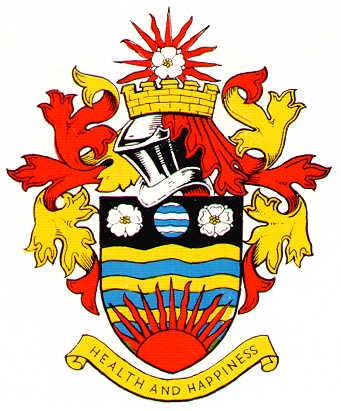 HORNSEA TOWN COUNCILMINUTES OF THE PROCEEDINGS OF A MEETING OF THE HORNSEA TOWN COUNCIL PERSONNEL COMMITTEEHELD ON MONDAY 8TH AUGUST 2022Present:  Councillors:	 L Embleton, c Morgan-Muir,  J Greensmith, and T BunchIn attendance J Richardson Town ClerkApologies for absenceThere were no apologies for absenceDue to the following items involving discussions directly related to individual staff members and others it was RESOLVED that they be taken IN CAMERAApproval of the Minutes of a meeting held on 20th June 2022The Minutes of a meeting held on the 20th June were approved as a correct  record of proceedings thereat(Cllr A Robinson joined the meeting at this point)Weekend Working – GO, MP and RG in attendanceThe Chairman welcomed GO, MP and RG to the meeting.  Following discussion it was RESOLVED that this matter be on the next agenda for further discussionAppraisals – GO in attendanceFollowing discussion it was RESOLVED that GO carry out appraisals for MP and RG in September 2022Training for Councillors (Planning)The Chairman confirmed that she is awaiting a response from Ward Members regarding training – RESOLVED noted next agendaStaff/Member Training – updateAn updated spreadsheet of training for/completed by staff and members having been circulated it was RESOLVED that:-An update on DBS checks be included on the next agendaThe Town Council Safeguarding Policy be checked in relation to renewal of DBS checksDetails of further “Prevent” training be soughtLone WorkingFollowing discussion it was RESOLVED that a Lone Working Policy be submitted to the next meetingYouth Club – incomeIt was RESOLVED that this matter be referred to the Town Council agenda (in CAMERA) to receive an update and background information on the running and establishment of the Hornsea Youth ClubProposed Apprentice The Town Clerk confirmed that this position had been publicised – RESOLVED notedDetached Youth Worker – updateIt was RESOLVED that the closing date for this position be extended and re-advertisedNext meeting – Monday 5th September – 6.00pmSigned Chairman  …………………………………………………………………………….